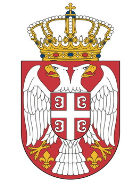 На основу члана 108. Закона о јавним набавкама („Службени гласник РС”, број 124/12, 14/15 и 68/15) и Извештаја о стручној оцени понуда број: 404-02-138/5/2019-10 од 01.03.2019. године, за потребе Управе за шуме Министарства пољопривреде,шумараства и водопривреде, Омладинских бригада 1, Нови Београд, вршилац дужности директора Управе за шуме - Министарства пољопривреде, шумарства и водопривреде доноси:ОДЛУКУ О ДОДЕЛИ УГОВОРАу поступку јавне набаваке мале вредности-услуге штампања ловних карата за ловну 2019/2020. годинуЈНМВ: 404-02-138/2019-10(интерни број: 1.2.1)Уговор о јавној набавци услуге штампања ловниих карата за ловну 2019/2020. годину ДОДЕЉУЈЕ СЕ понуђачу: Народна банка Србије – Завод за израду новчаница и кованог новца – Топчидер, Београд, Пионирска бр.2 ПИБ: 100041150, МБ: 07007965 шифра делатности: 64.11  на основу понуде заведене код понуђача под бројем: ЗИН – 268/3/19 од 26.02.2019. године, а код наручиоца примљена  дана 01.03.2019. године у 09:27 часова.Вредност уговора о јавној набвци износи: 824.500,00 динара без обрачунатог ПДВ-а.Вредност уговора о јавној набвци износи: 989.400,00 динара са обрачунатим ПДВ-ом. О б р а з л о ж е њ е	Наручилац је дана 18.02.2019. године донео Одлуку о покретању  поступка јавне набaвке број: 404-02-138/1/2018-10, на основу одредби чл 39. и 53. Закона о јавним набавкама („Службени гласник РС”, број 124/12, 14/15 и 68/15). Наручилац је на основу одредбе члана 60. став 1. Тачка 2) Закона о јавним набавкама, дана 21.02.2019. године објавио позив за подношење понуда и конкурсну документацију на Порталу јавних набавки и на интернет страници Управе за шуме  Министарству пољопривреде, шумарства и водопривреде.	Након спроведеног поступка отварања понуда и сачињеног Записника број. 404-02-138/4/2019-10 од 01.03.2019. године, Комисија за јавну набавку приступила је стручној оцени понуда и сачинила Извештај број: 404-02-138/5/2018-10 од 01.03.2019. године.	У Извештају о стручној оцени понуде Комисија је констатовала следеће: Предмет и процењена вредност јавне набавке: Набавка услуге штампања ловних карата за ловну 2019/2020. годину.        Назив и ознака из општег речника набавки: 79810000 – услуге штампања.	Процењена вредност јавне набавке је 1.000.000,00  динара без обрачунатог ПДВ-а, односно 1.200.000,00  динара са обрачунатим ПДВ-ом.Подаци из Плана набавке који се односи на предметну набавку:Средства за реализацију јавне набавке обезбеђена Законом о буџету Републике Србије за 2019. годину („Службени гласник РСˮ, број 95/18) раздео 24, глава 24.6, функција 420, економска класификације: 423419. Предметна јавна набавка се налази у Плану јавних набавки Наручиоца за 2019. годину, под редним бројем: 1.2.1.Разлози и околности који оправдавају примену поступка мале вредности:      Одредба члана 39. Закона о јавним набaвкама и висина процењене вредности јавне набaвке.     4.Основни подаци о понуђачима:	У поступку јавне набвке учествовао је један (1) понуђач.	Назив и седиште понуђача: Народна банка Србије – Завод за израду новчаница и кованог новца – Топчидер, Пионирска 2, Београд – Чукарица, МБ: 07007965, ПИБ: 100041150, шифра делатности: 64.11, текући рачун: 980-303-97 који се води код НБС	Понуда је благовремена примљена дана: 01.03.2019. године у 09: 27 часова.	Понуда је отворена од стране Комисије за предметну јавну набавку дана 01.03.2019. године у 12:30 часова. Поступак отварања понуда завршен је у 12:40 часова.	Број понуде: ЗИН – 268/3/19 од 26.02.2019. годинеПодаци из примљених понуда: Комисија је констатовала да понуда именованог понуђача нема битних недостатака у складу са чланом 106. Законом о јавним набавкама.Понуде које су одбијене, разлози за њихово одбијање и понуђена цена тих понуда: Нема.Критеријуми за доделу уговора: Одлука о додели уговора у предметној јавној набвци доноси се применом критеријума најнижа понуђена цена.Ранг листа прихватљивих понуда применом критеријума за доделу уговора:Пристигла је једна (1) понуда, следећег понуђача: НБС-Завод за израду новчаница и кованог новца Топчидер, Београд, Пионирска 2.Цена услуге штампања: 9,70    дин/ком без пдв-а, односно: 11,64 дин/ком са пдв-ом Укупна цена услуге штампања 85.000 ловних карата: 824.500,00 динара без ПДВ-а, односно: 989.400,00 динанара са ПДВ-ом.Уочених недостатака у понуди приликом отварања понуде: Није било.Понуђач којем се додељује уговор: Комисија за предметну јавну набвку је констатовала да је понуда понуђача: Народна банка Србије – Завод за израду новчаница и кованог новца – Топчидер, Београд, Пионирска бр.2 најповољнија, прихватљива, те предложила наручиоцу да овом понуђачу додели уговор, на основу одредбе из чл. 107. и 108. Закона о јавним набвкама.	Наручилац је прихватио предлог Комисије за јавну набaвку, те је донео одлуку о додели уговора услуге штампања ловних карата за ловну 2018/2019. годину  понуђачу: Народна банка Србије – Завод за израду новчаница и кованог новца – Топчидер, Београд, Пионирска бр.2.ПОУКА О ПРАВНОМ ЛЕКУ: Против ове одлуке може се Наручиоцу поднети захтев за заштиту права у року од 5 дана од дана њеног објављивања на Порталу јавних набавки, у складу са одредбама чл. 149-151. Закона о јавним набавкама („Службени гласник  РС” бр. 124/12, 14/15 и  68/15).                                                                                                         В.Д. ДИРЕКТОР-а                                                                                                          Саша СтаматовићРепублика СрбијаМИНИСТАРСТВО ПОЉОПРИВРЕДЕ,ШУМАРСТВА И ВОДОПРИВРЕДЕУправа за шумеБрој:404-02-138/6/2019-1004.03.2019. годинеБ е о г р а дР. бр.  Подаци из понуде Подаци из понуде                1. Назив и седиште понуђача  Народна банка Србије- Завод за израду новчаница и кованог новца Топчидер, 11 000 Београд, Пионирска 2               1. Број под којим је понуда заведена код понуђачаЗИН-268/3/19 од  26.02.2019. године               1. Начин  на који понуђач наступа   самостално               1. Понуђена цена (појединачна и укупна за 85.000 комада)      9,70 дин/ком без пдв-а   11,64 дин/ком са пдв-омукупно:824.500,00 дин.без ПДВ-аУкупно: 989.400,00 дин. са ПДВ-ом               1.                1. Рок важења понуде        30 дана